 ETAPE 1 : Je connais le vocabulaire indispensable à l’étude d’un graphique.Le long des axes, les valeurs augmentent dans le sens de la flèche. Place sur l’axe des abscisses et des ordonnées les valeurs de 1 à 5.Etape 2 : Je suis les différentes étapes de l’analyse graphique (étude d’un exemple).3. On  INTERPRETE le graphique, c’est-à-dire que l’on explique ce que veut dire ce que l’on a observé à l’aide d’une phrase.  Exemple : FICHE : ANALYSE D’UN GRAPHIQUELe premier point important est de savoir placer les axes.Place sur le graphique ci-contre :L’axe des abscisses qui est la ligne horizontale. Au bout de la flèche de l’abscisse, on note ce que représente  cet axe.L’axe des ordonnées qui est la ligne verticale. Au bout de la flèche de l’ordonnée, on note ce que représente cet axe.1. Je PRESENTE le graphique   On étudie un graphique qui représente « nom de  l’ordonnée » (en…)  en fonction de « nom de l’abscisse » (en…).Exemple : 2. On  OBSERVE : comment évolue  le paramètre observé en ordonnée en fonction de l’abscisse. Donne des valeurs chiffréesExemple :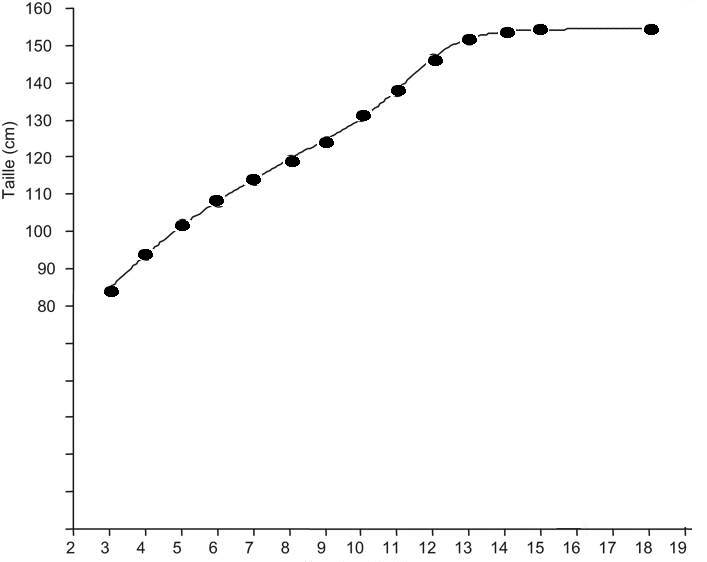 